Số: 13/CT - NQ - HĐQT                                           Hà Nội, ngày 09 tháng 07 năm 2014NGHỊ QUYẾT (V/v: Phê duyệt lựa chọn công ty kiểm toán báo cáo tài chính năm 2014)HỘI ĐỒNG QUẢN TRỊCÔNG TY CỔ PHẦN ĐẦU TƯ VÀ THƯƠNG MẠI DẦU KHÍ SÔNG ĐÀCăn cứ:Điều lệ Công ty Cổ phần Đầu tư và Thương mại Dầu khí Sông Đà;Quy chế tài chính của Công ty Cổ phần Đầu tư và Thương mại Dầu khí Sông Đà;Nghị quyết số 01/NQ-ĐHĐCĐ/2014, ngày 03/4/2014 của Đại hội đồng cổ đông thường niên Công ty Cổ phần Đầu tư và Thương mại Dầu khí Sông Đà năm 2014;Các Quy trình, quy định về quản lý xe máy, thiết bị của Công ty;Tờ trình số 17 CT/KTĐT, ngày 02/07/2014 của Tổng Giám đốc Công ty trình Hội đồng quản trị Công ty xem xét, phê duyệt “Phê duyệt lựa chọn công ty kiểm toán báo cáo tài chính năm 2014”;Bảng tổng hợp phiếu xin ý kiến HĐQT V/v Phê duyệt lựa chọn công ty kiểm toán báo cáo tài chính năm 2014.QUYẾT NGHỊ:Điều 1: Phê duyệt thông qua công ty kiểm toán báo cáo tài chính năm 2014 với nội dung sau:	- Đơn vị chấp thuận: Công ty TNHH Kiểm toán và Kế toán Hà Nội (CPA);	- Giá phí kiểm toán: 150.000.000, đồng. (chưa bao gồm VAT);	- Nội dung kiểm toán: Soát xét báo cáo tài chính 6 tháng đầu năm 2014; Kiểm toán báo cáo tài chính năm 2014.Điều 2: Giao cho Ông Tổng Giám đốc và Ông Kế toán trưởng Công ty Cổ phần Đầu tư và Thương mại Dầu khí Sông Đà tiến hành ký kết hợp đồng và triển khai thực hiện theo đúng các quy định hiện hành của Nhà nước và của Công ty về công tác tài chính.Điều 3: Các Ông (Bà): Thành viên HĐQT, Ban kiểm soát, Tổng Giám đốc và Kế toán trưởng Công ty căn cứ Nghị quyết thực hiện./.Nơi nhận:                                                         T.M HỘI ĐỒNG QUẢN TRỊNhư điều 3; 				                  	            CHỦ TỊCHHNX, UBCKNN;Web: pvsd.vnLưu VP, HĐQT.    ĐINH MẠNH THẮNG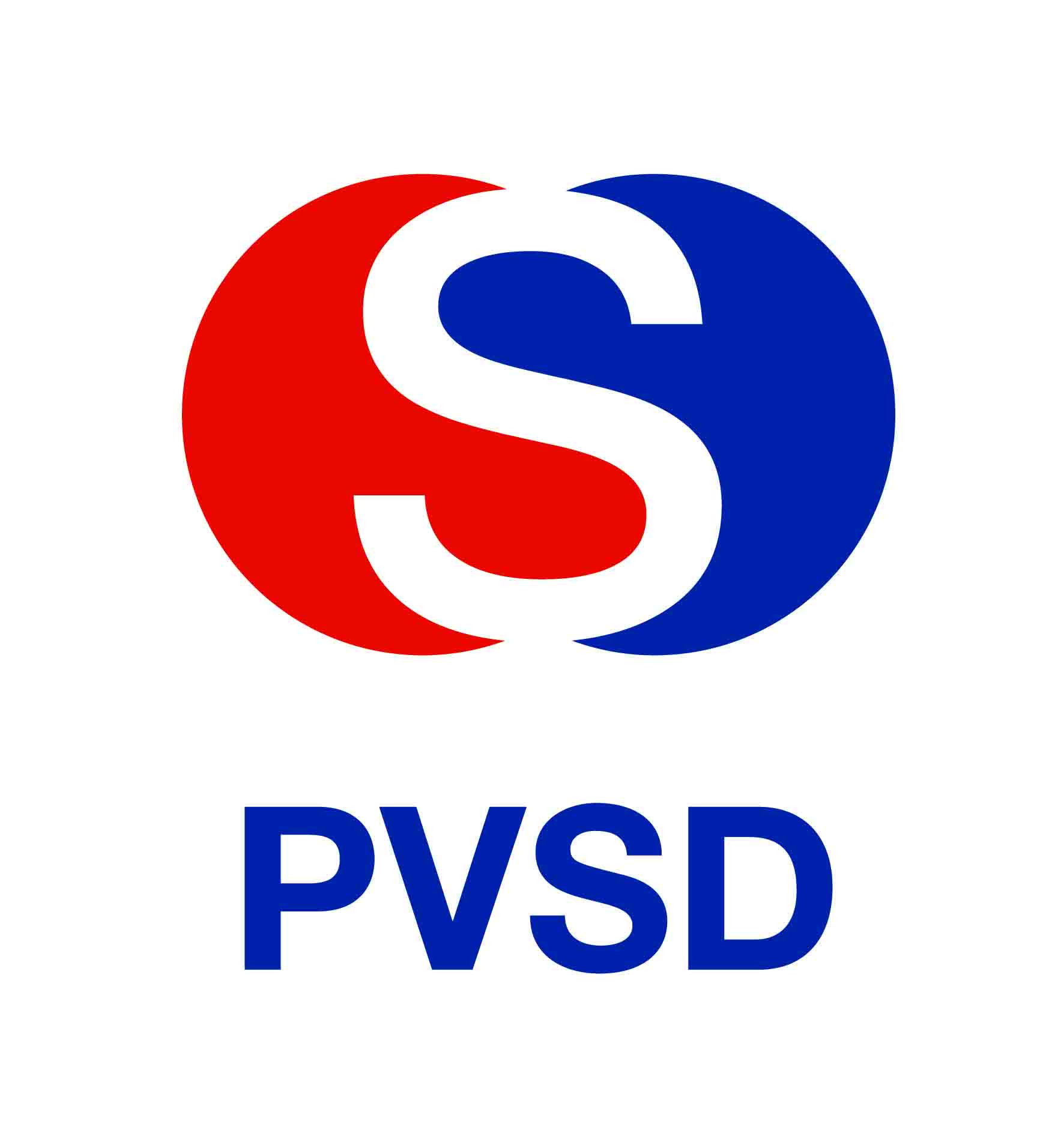 CÔNG TY CỔ PHẦN ĐẦU TƯ VÀ THƯƠNG MẠI                  DẦU KHÍ SÔNG ĐÀHỘI ĐỒNG QUẢN TRỊ